Как не допустить подросткового суицида?При проведении беседы с подростком, размышляющим о суициде, педагогам рекомендуется: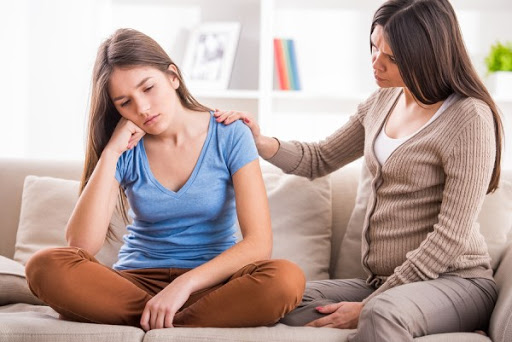 внимательно слушать собеседника, т.к. подростки часто страдают от одиночества и невозможности излить душу;правильно формулировать вопросы, спокойно и доходчиво расспрашивая о сути тревожащей ситуации и о том, какая помощь необходима;не выражать удивления услышанным и не осуждать ребенка за любые, даже самые шокирующие высказывания;не спорить и не настаивать на том, что его беда ничтожна, что ему живется лучше других; высказывания "у всех есть такие же проблемы" заставляют ребенка ощущать себя еще более ненужным и бесполезным;постараться развеять романтическо-трагедийный ореол представлений подростка о собственной смерти; не предлагать неоправданных утешений, но подчеркнуть временный характер проблемы;стремиться вселить в подростка надежду; она должна быть реалистичной и направленной на укрепление его сил и возможностей.Внимание!!! Решение лишить себя жизни – спонтанный порыв, поэтому его практически невозможно предугадать и предотвратить. На самом деле роковой шаг редко совершается под влиянием внезапного порыва. В большинстве случаев решение вызревает постепенно, вынашивается несколько дней, недель или даже месяцев. Самое главное помнить: для многих «последней каплей» послужило именно то, что близкие от них отмахнулись, не приняли их всерьез.Если вы слышитеОбязательно скажитеНикогда не говорите1«Ненавижу учебу, класс...»«Что происходит у нас, из-за чего ты себя так чувствуешь?»«Когда я был в твоем возрасте..., да ты просто лентяй!»2«Все кажется таким безнадежным...»«Иногда все мы чувствуем себя подавленными. Давай подумаем, какие у нас проблемы и какую из них надо решить в первую очередь»«Подумай лучше о тех, кому еще хуже, чем тебе»3«Всем было бы лучше без меня!»«Ты очень много значишь для нас, и меня беспокоит твое настроение. Скажи мне, что происходит»«Не говори глупостей. Давай поговорим о чем-нибудь другом»4«Вы не понимаете меня!»«Расскажи мне, как ты себя чувствуешь. Я действительно хочу это знать»«Кто же может понять молодежь в наши дни?»5«Я совершил ужасный поступок...»«Давай сядем и поговорим об этом»«Что посеешь, то и пожнешь!»6«А если у меня не получится?»«Если не получится, я буду знать, что ты сделал все возможное»«Если не получится — значит, ты недостаточно постарался!»